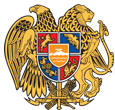 ՀԱՅԱՍՏԱՆԻ ՀԱՆՐԱՊԵՏՈՒԹՅՈՒՆ 
ԼՈՌՈՒ ՄԱՐԶ
ՏԱՇԻՐ ՔԱՂԱՔԱՅԻՆ ՀԱՄԱՅՆՔ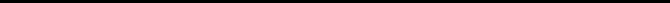 ԱՐՁԱՆԱԳՐՈՒԹՅՈՒՆ N 4
ԱՎԱԳԱՆՈՒ ՀԵՐԹԱԿԱՆ ՆԻՍՏԻՀամայնքի ավագանու նիստին ներկա էին ավագանու 11 անդամներ:Բացակա էին` Սամվել Ավետիսյանը, Վիգեն Գրիգորյանը, Սարգիս Հարությունյանը, Սուսան ՄարդոյանըՀամայնքի ղեկավարի հրավերով ավագանու նիստին մասնակցում էին`Նիստը վարում էր  համայնքի ղեկավար` Էդգար ԱրշակյանըՆիստը արձանագրում էր աշխատակազմի քարտուղար` Նունե ՍոլոյանըՈրոշումն ընդունված է. /կցվում է որոշում N 37-Ա/Լսեցին
ՀԱՅԱՍՏԱՆԻ ՀԱՆՐԱՊԵՏՈՒԹՅԱՆ ԼՈՌՈՒ ՄԱՐԶԻ ՏԱՇԻՐ ՀԱՄԱՅՆՔԻ ՍԵՓԱԿԱՆՈՒԹՅԱՆԸ ՊԱՏԿԱՆՈՂ ԱՆՇԱՐԺ ԳՈՒՅՔԸ ԱՃՈՒՐԴՈՎ ՕՏԱՐԵԼՈՒ ՄԱՍԻՆ /Զեկ. ՍԼԱՎԻԿ ԱՆԱԽԱՍՅԱՆ/Ղեկավարվելով <<Տեղականինքնակառավարմանմասին>> ՀայաստանիՀանրապետությանօրենքի18-րդհոդվածի1-ինմասի21-րդկետով,<<Անշարժ գույքի գնահատման գործունեության մասին>>ՀայաստանիՀանրապետությանօրենքի 8-րդ հոդվածի 1-ին կետով և հիմք ընդունելով Տաշիր համայնքի ղեկավարի առաջարկությունը՝ Տաշիր համայնքի ավագանին որոշում է ՝1․  Հայաստանի Հանարպետության Լոռու մարզի Տաշիր համայնքի սեփականությանըպատկանող քաղաք Տաշիր, Բաղրամյան փողոց, թաղամաս 14, թիվ 1/2 հասցեում գտնվող անշարժ գույքը (810,2 քմ մակերեսով հողամաս՝ վկայական N18092018-06-0029, կադաստրային ծածկագիր՝ 06-008-0501-0008 և նրա վրա կառուցված 459,16 քմ մակերեսով գրասենյակ) օտարել աճուրդով :2․ Գույքի մեկնարկային գինը  սահմանել 935000 /ինն հարյուր երեսունհինգ հազար/ ՀՀ դրամ՝ համաձայն<<ԻՆԵՔՍ>>ՍՊԸ-իկողմից տրված անշարժ գույքի գնահատման N04/0219 հաշվետվության (Որակավորման վկայական N ԱԳԳ 188):3.  Սույն որոշումն ուժի մեջ է մտնում ընդունմանը հաջորդող օրվանից:
Համայնքի ղեկավար

ԷԴԳԱՐ ԱՐՇԱԿՅԱՆ________________Նիստն արձանագրեց`  Նունե Սոլոյանը _________________________________ք. Տաշիր  04/15/2019Կողմ-11Դեմ-0Ձեռնպահ-0 Ավագանու անդամներԿԱՐԵՆ ԲԱՂԴԱՍԱՐՅԱՆՄԻՇԱ ԲԱՂԴԱՍԱՐՅԱՆՎԱՀՐԱՄ ԲԵԶՈՅԱՆԱՆԴՐԱՆԻԿ ԳԱԼՍՏՅԱՆՀԱՅԿ ՄԱՐԴՈՅԱՆԱՐԱ ՅԱՎՐՈՒՄՅԱՆԱՐԹՈՒՐ ՊՈՂՈՍՅԱՆՀԱՅԿԱՆՈՒՇ ՌԵՎԱԶՅԱՆԷԴՈՒԱՐԴ ՍՈՂՈՅԱՆՆՈՐԻԿ ՎԵԼԻՑՅԱՆՔԵՐՈԲ ՏՈՄԵՐՅԱՆ